You can now add the Robertsdale High School Band calendar directly to your Google account!In order to sync your calendar with the RHS Band calendar, you must have a Gmail account (available FREE at gmail.com)Step 1: If you already have a Gmail account, click the button below to sync your Google calendar (everyone with a Gmail account has one!) with the RHS Band calendar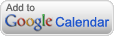 Step 2: Select "Robertsdale High School Band” out of your list of calendars (on the left side of the webpage)Step 3: That's it!  Your Google calendar is now synced with the official RHS Band calendar.  Your calendar will automatically update with any changes that are made.If you would like to go a step further and sync your calendar with the calendar app on your iPhone/Android device, proceed to the next set of steps.iOS 11 (iPhone & iPad)Step 1: Open the Settings app on your iOS device's home screenStep 2: Open Accounts & PasswordsStep 3: Select Add AccountStep 4: Select GoogleStep 5: Enter your account information:In the Email or phone field, enter your full Google account or Google Apps email addressIn the Password field, enter your Google account or Google Apps passwordIf you are a 2-step verification user, please enter the code messaged to the phone associated with the Google accountMake sure that the Calendar option is turned on and tap the Save button at the top of the screenAfter you've completed setup, open the calendar on your iOS device. Syncing will automatically begin. By default, only your primary calendar will be synced with your iOS device. To sync the Robertsdale High School Band calendar, follow the next set of instructions.Visit the following page from your iOS device's mobile web browser: https://www.google.com/calendar/syncselectSelect the calendars that you would like to sync, then tap SaveThe selected calendars will be displayed on your iOS device's native calendar app at the time of the next syncAndroidBecause there are multiple versions of Android, please visit https:support.google.com/calendar/topic/2586645?hl+en&ref_topic=13950 to determine how to sync your Android device.__________________________________________________________